Министерство транспотрта Тверской области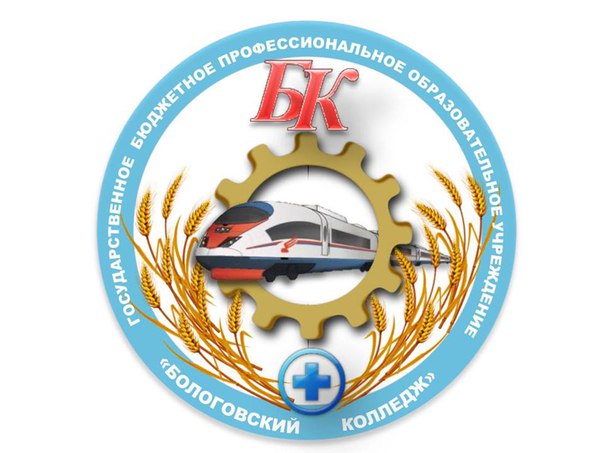 ГБПОУ « Бологовский колледж»Профессии/специальности № п/пКод профессии/специальностиНаименование профессииСрок обучения1.23.01.09Машинист локомотива3г 10мес2.43.01.06Проводник на железнодорожном транспорте2г 10мес3.23.01.14Электромонтер устройств сигнализации, централизации, блокировки (СЦБ)2г 10мес                                                Наименование специальности                                                Наименование специальности                                                Наименование специальности                                                Наименование специальности135.02.07Механизация сельского хозяйства (очное и заочное обучение)3г 10мес2.23.02.03Техническое обслуживание и ремонт автомобильного транспорта3г 10мес3.38.02.01Экономика и бухгалтерский учет (по отраслям)2г 10мес4.36.02.01Ветеринария 3г 10мес